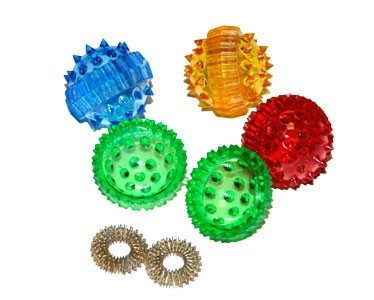 ("Су" – кисть, "Джок" – стопа). Согласно учению восточных целителей, которое пользуется популярностью уже много веков, активные точки, расположенные на пальцах рук и стоп, отвечают за правильную работу различных внутренних органов (например, мизинец – сердце, безымянный – печень и почки, средний – кишечник, указательный – желудок, большой палец – голова. Следовательно, воздействуя на определенные точки, можно влиять на соответствующий этой точке орган человека, а также тесно связаны с эмоциональной и волевой сферой.Цели:• Общее укрепление организма с помощью массажа кистей рук шариком Су-джок;• Развивать мелкую моторику детей с помощью шариков Су-Джок;Задачи:• Воздействовать на биологически активные точки по системе Су –Джок, с целью укрепления организма;• Стимулировать речевые зоны коры головного мозга;• Развивать мелкую моторику пальцев рук.Приемы Су – Джок терапии:Массаж специальным шариком (Дети повторяют слова и выполняют действия с шариком в соответствии с текстом) Поскольку на ладони находится множество биологически активных точек, эффективным способом их стимуляции является массаж специальным шариком. Прокатывая шарик между ладошками, дети массируют мыщцы рук. В каждом шарике есть «волшебное» колечко.И следующий прием это:Массаж эластичным кольцом (Дети поочередно надевают массажные кольца на каждый палец, проговаривая стихотворение пальчиковой гимнастики, которое помогает стимулировать работу внутренних органов. Так как все тело человека проецируется на кисть и стопу, а также на каждый палец кисти и стопы, эффективным способом профилактики и лечения болезней является массаж пальцев, кистей и стоп эластичным кольцом. Кольцо нужно надеть на палец и провести массаж зоны соответствующей пораженной части тела, до ее покраснения и появлении ощущения тепла. Эту процедуру необходимо повторять несколько раз в день.С помощью шаров – «ежиков» с колечками детям нравится массировать пальцы и ладошки, что оказывает благотворное влияние на весь организм, а также на развитие мелкой моторики пальцев рук, тем самым, способствуя развитию речи.Неоспоримыми достоинствами Су – Джок терапии являются:Высокая эффективность – при правильном применении наступает выраженный эффект.Абсолютная безопасность – неправильное применение никогда не наносит вред – оно просто неэффективно.Универсальность - Су – Джок терапию могут использовать и педагоги в своей работе, и родители в домашних условиях.Простота применения – для получения результата проводить стимуляцию биологически активных точек с помощью Су – Джок шариков. /они свободно продаются в аптеках и не требуют больших затрат/«Дождик»Капля раз, капля два,Очень медленно сперва.(стучим медленно шариком об ладонь)А потом, потом, потомВсё бегом, бегом, бегом.(стучим шариком об ладонь, ускоряя темп)Мы зонты свои раскрыли,(шарик находится под ладонью)От дождя себя укрыли.(сжимаем шарик в ладони) .«Урожай»В огород пойдём,Урожай соберём.(катаем шарик на ладони вперёд-назад)Мы морковки натаскаемИ картошки накопаем.Срежем мы кочан капусты,Круглый, сочный, очень вкусный.Щавеля нарвём немножко(на каждую строчку прокатываем шарик по пальцу)И вернёмся по дорожке.(катаем шарик круговыми движениями на ладошке)«Моя семья»Этот пальчик - дедушка,Этот пальчик – бабушка,Этот пальчик – папочка,Этот пальчик – мамочка,А вот этот пальчик – я.(поочередно надевать массажное кольцо на каждый палец)Вот и вся семья!(кольцо в центре ладони, сжатие в кулаке и разжатие всех пальцев одновременно)«Доброта»Если пальчики грустят –(сжимаем и разжимаем шарик в руке)Доброты они хотят.(гладим шариком ладонь)Если пальчики заплачут –(стучим шариком по ладони)Их обидел кто-то значит.Наши пальцы пожалеем –(гладим шариком ладонь)Добротой своей согреем.(дышим на руки)«Совушка».У глазастой совушкиХищная головушка,(катаем шарик круговыми движениями на ладошке)Пёрышки пушистые,(катаем медленно шарик вперёд-назад)Ноженьки когтистые.(шариком проводим по ладошке)Ловит мышек и зайчатНа охоте по ночам.(сжимаем шарик в ладошке) .«Ёжик»Наш волшебный мудрый ёжик(прокатываем по левой руке)Не нашёл в лесу дорожек.Ёжик колет нам ладошки,Поиграем с ним немножко.(катаем между ладоней вертикально)Если будем с ним игратьРучки будем развивать.(катаем между ладоней горизонтально)Ловкими станут пальчики,Умными – девочки, мальчики.(катаем между ладоней по кругу, правая рука вверху) .«Приветствие»(поочередно надевать массажное кольцо на каждый палец)Здравствуй, солнце золотое!Здравствуй, небо голубое!Здравствуй, вольный ветерок!Здравствуй, маленький дубок!Мы живём в родном краю –(сжимаем и разжимаем кольцо в руке)Всех я вас приветствую!(разводим руки в стороны)«Транспорт»Будем пальчиками играть –(катаем шарик между ладонями вперёд-назад)Будем транспорт называть:(сжимаем и разжимаем шарик в руке)Автомобиль, вертолёт,Трамвай, метро и самолёт.(на каждое слово прокатываем кольцо по пальцу)Все пальцы мы в кулак зажали,(сжимаем шарик в ладошке)Все виды транспорта называли.(пальцы разжимаем и шарик остаётся на ладони)«Профессии»Много есть профессий знатных,И полезных, и приятных.(катаем шарик между ладонями по кругу в одну сторону, а потом в другую)Повар, врач, учитель,Продавец, строитель…(нажимаем шариком на каждый палец)Сразу всех не называю,Вам продолжить предлагаю.(катаем шарик между ладонями по кругу в одну сторону, а потом в другую)«Вот сидит собака… »Вот сидит собака в будке,(сжимаем шарик в ладошке)А потом бежит туда-сюда,(шарик катаем вперёд-назад на ладони)Охраняет она дом,(катаем шарик круговыми движениями на ладошке правой руки)Чтоб спокойно жили в нем!«Колючий ёжик»Колючий ёжик.Гладь мои ладошки, ёж!(катаем шарик между ладошками)Ты колючий, ну и что ж!Я хочу тебя погладить!(гладим шариком ладонь)Я хочу с тобой поладить!(дотрагиваемся каждым пальчиком до шпиков)«Снежок»Раз, два, три, четыре,(сжимаем и разжимаем шарик в ладошке)Мы с тобой снежок слепили.Круглый, крепкий, очень гладкийИ совсем-совсем не сладкий.(катаем шарик между ладонями по кругу в одну сторону, а потом в другую)Раз – подбросим,Два – поймаем,Три – подбросим,И опять поймаем.(действия соответствуют тексту)«Были бы у ёлочки ножки… »Были бы у ёлочки ножки,(на каждое слово сжимаем шарик в правой руке)Побежали бы они по дорожке.(катаем шарик между ладонями вперёд-назад)Заплясала бы она вместе с нами,(катаем шарик между ладонями по кругу)Застучала бы она каблучками.(нажимаем шпиками на каждый пальчик)«Белка»Сидит белка на тележке.(кольцо в руке, сжимаем и разжимаем ладонь)Раздаёт она орешки.Лисичке-сестричке,(на каждое животное надеваем массажное кольцо Су-Джок)Воробью, синичке,Мишке толстопятому,Заиньке усатому.«Гномики-прачки»Жили-были в домике(сжимаем шарик в ладошке) .Маленькие гномики:(разжимаем шарик в ладошке)Токи, Пики, Лики, Чики, Мики.(нажимаем шариком на каждый палец)Раз, два, три, четыре, пять,(катаем шарик круговыми движениями на ладошке в правую сторону)Стали гномики стирать:(катаем шарик круговыми движениями на ладошке в другую сторону)Токи – рубашки,Пики – платочки,Лики- штанишки,Чики – носочки.Мики умница был, всем водичку носил.(надеваем пружинку на каждый палец)«Бегемот»Едет тихо на машине бегемот,(медленно катаем шарик между ладонями вперёд-назад)Потому что очень сильный гололёд!(сжимаем и разжимаем шарик в ладошке)Вдруг из-за угла появился еж.(быстро прячем шарик в ладони, а потом ставим его на ладонь)Испугался бегемот и на тормоз быстро жмёт.(шарик на ладони, а при слове «тормоз» быстро сжимаем шарик рукой)«На параде»Как солдаты на параде,Мы шагаем ряд за рядом.(катаем шарик между ладонями вперёд-назад)Бодрым шагом мы идём.(стучим шариком по ладони)В нашу армию, ребята,(сжимаем и разжимаем шарик в ладошке)Просто так не попадём!(показываем указательным пальцем в правую и левую сторону)«Помощники»Раз, два, три, четыре,(катаем шарик круговыми движениями на ладошке в правую сторону)Мы посуду перемыли:(катаем шарик круговыми движениями на ладошке в другую сторону)Чайник, чашку, ковшик, ложкуИ большую поварёшку.(надеваем пружинку на каждый палец)Так мы маме помогали,Что мы очень все устали.(встряхиваем руки)«Космос»Раз, два, три, четыре, пять –(нажимаем шариком на каждый палец)В космос полетел отряд.(катаем шарик круговыми движениями на ладошке)Командир глядит в бинокль,Что он видит впереди?(упражнение «бинокль»)Солнце, планеты, спутники, кометы(нажимаем шариком на каждый палец)И большую жёлтую луну.(катаем шарик круговыми движениями на ладошке)«Солнышко»Нарисую солнышко на своей ладошке,(катаем шарик между ладонями по кругу)Пусть оно сияет хоть и понемножку.(нажимаем шпиками на каждый пальчик) .